  2018 Annual General Meeting (AGM)		           	November 26, 2018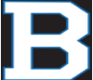 Attendance: Lonnie Griffin, Carla Ellert, Krista Blenkin, Darren Olson, Rob Cherepuschak, Jason Lockert, Jody Nowoselski, Rob Newman, Brad Walker, Jessica Walker, Patty Huculak, Colleen Geyson, Denise Hextall, Nelson Williamson, Dean Cursons, Jeff Hilchey, Aimee PedlarLocation: Ramada Hotel, Emerald Park (6:30-7:00pm)1) Call to Order and Welcome - Lonnie Griffin (President of Baseball) called the meeting to order and welcomed everyone.  2) Adoption of Agenda - MOTION:  To adopt the 2018 AGM Agenda as presented.  Jeff Hilchey motioned / Rob Newman seconded; all were in favour.3) Adoption of 2017 AGM Meeting Minutes – hard copies were available at the AGM for attendees to review (as well they are/have been posted on the Broncos Baseball website).  MOTION:  To adopt the 2017 AGM Meeting minutes as presented.  Brad Walker motioned / Jody Nowoselski seconded; all were in favour.4) 2018 Season End Report - Each board member present gave a description of their job duties and what was currently happening in their area.  Any missing members’ reports were read by Lonnie Griffin.5) Adoption of Broncos Baseball Bylaws and Operating – copies were available for review at the meeting. All were in favour of no amendments at this time.6) Broncos Board of Directors: Lonnie indicated which board positions would be vacant in the upcoming season. Two positions were filled during the meeting:President:  Lonnie Griffin by acclimation (submitted nomination form at the meeting for a ONE YEAR TERM ONLY); all were in favour.Treasurer: Dean Cursons by acclimation (submitted nomination form prior to AGM); all were in favour.Clothing/Uniform: Colleen Geyson by acclimation (submitted nomination form at the AGM); all were in favour.Division Directors for upcoming season are as follows:Rally Cap: Rob Newman		Mosquito: Darren Olson		PeeWee: VACANTBantam: Brad Walker			Midget: VACANTNOTE:  Following the meeting, Benji Pedlar showed interest in the Pee Wee division director position.  He will be appointed to the position at the next Bronco Baseball monthly meeting.7) Round Table Discussion/Questions: a)	Lonnie advised that new to WBMB would be a shared Executive Director position. This position will be a paid position of $5,000 for April-August of 2019. The roles and responsibilities are yet to be defined but will include scheduling and website maintenance for both baseball and softball. This position will be posted shortly for applicants to apply.b)  Lonnie informed attendees that plans were being made to use a portion of the Trans Canada Grant money (approx. $10K) to update the Balgonie batting cages for both softball and baseball.c) Jeff asked if any work has been done in regards to acquiring a scoreboard at any diamond locations. Lonnie indicated that nothing concrete had been decided on and work needs to be done to come up with a design plan, as well we would need to work with the Town of White City for planning of electrical etc.d) Rob asked if anyone has had any problems or concerns with flyballs coming from the Midget games in Balgonie. With younger siblings running around he is concerned that due to the short fence/back-stop, that some foul balls could cause safety concerns. Nobody had been present or noticed any issues at Balgonie diamonds.e) Lonnie mentioned the Feasibility study that the Town of White City is doing for the new proposed ‘Town Centre’. He has been working with the committee as a possible field house representative.8) Meeting Adjourned by Lonnie at 7:03pm